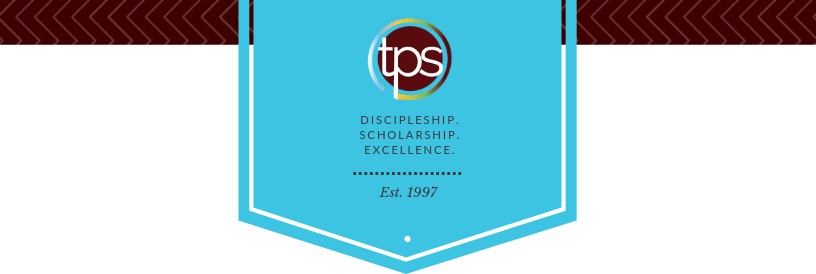 AP Spanish Language and Culture4540Readiness Assessment TestThank you for considering this course for your student. Here are some tips for success in the Readiness Assessment process.Please do not provide your student this assessment or its contents until you are ready for him or her to complete it in a single sitting with no books, notes, or outside help. It is intended to be a spot check of retained knowledge and skill.Make sure you have the latest version of this assessment. Ideally, please download it and have your student complete it within one week prior to enrollment.Completed Readiness Assessment materials for a course should be submitted immediately after you enroll in the course. Readiness Assessment materials must be submitted by uploading from the Family Account in the Enrolled Courses view. Readiness Assessment materials are not accepted through email.Visit Live Chat, or email TPS Support (support@pottersschool.org) for questions or assistance.Part I: Academic Background (to be completed by the parent)Age/GradeHow old will your student be as of October 1st of the academic enrollment year?What grade will your student be in at the start of this course?Related CourseworkPlease provide the title of the most recently completed (or in-progress) course in the same subject area or related subject area that might help assess academic readiness for this course:Course Name:What is the student’s in-progress or final course grade (numeric grade if available)?What is the name of the course provider (e.g., online provider, taught at home, local college)?What is the name of the course curriculum (title and name of publisher of primary text if known)?Is the student on-track to complete the entire course/curriculum by the end of the current year (if in-progress)?How is the course evaluated? Is the work self-checked, parent-checked, or evaluated outside the home?What percentage (if any) of the student’s grade is based on assessments that are completed without access to notes or outside resources and completed in a single sitting without the opportunity for rework to improve the grade?Additional Background Is your student’s first language English or a different language? If different, what is his or her language background? (Note:  Most TPS classes are designed for native English speakers, but we also provide support at several levels for students whose first language is not English.)Is there additional information that might help us better know your student and understand his or her unique abilities and needs for the best course placement and academic outcome?Part II: AP Questionnaire (to be completed by the student)TPS wants to help each AP student achieve his or her individual AP exam goals. The following information allows us to better support you in accomplishing your goals. Are you planning to take the AP exam associated with this course?If you are planning to take the associated AP exam, what is your score goal?How do I decide my score goal? AP exams are scored as 1-5, where scores of 4 or 5 are competitive and a scores of 3, 4, or 5 may receive credit from participating colleges. To see what credit is available from specific colleges for specific exam scores, please go to this site:https://apstudents.collegeboard.org/getting-credit-placement/search-policiesIf you are planning to take the associated AP exam, have you identified an exam site that offers this exam near you?Part III: Readiness Test (to be completed by the student)Complete this test from memory without the use of texts or reference material.To type Spanish accents on a mac, please follow the instructions at this link: https://www.thoughtco.com/spanish-accents-and-punctuation-with-a-mac-3080299To type Spanish accents using Windows, please follow the instructions at this link:https://www.thoughtco.com/spanish-accents-and-punctuation-in-windows-3080315Listening Skills:Go to https://www.rfi.fr/es/noticieros/ and click on one of the “Informativo” segments for the day. Listen to 5 minutes of the news of the day. You may listen to the selection twice and you must listen at 1x speed. In the space below, type the date and time (for example:  Informativo 31/01 21h00 GMT). Then type five complete, complex sentences in Spanish about what you hear. Include the subject (or subjects) of the report and some details about the story. Do not repeat exact sentences from the news report. Try to use a variety of vocabulary. You may use the present tense to explain what it says. Reading Skills:Read the following selection about the city of Granada and then answer the multiple choice questions that follow on this test paper. “Granada considerada una de las 5 ciudades más atractivas del mundo para los estudiantes.”Según una lista sobre los mejores lugares para estudiar, elaborada por los organizadores de un importante "salón del estudiante" canadiense, Granada ocupa el tercer puesto en la misma. No se trata sólo de una ciudad atractiva para los turistas que la escogen para disfrutar de sus vacaciones y su tiempo libre en un ambiente y entorno inigualables. La ciudad de la Alhambra también es una de las más valoradas por los estudiantes a la hora de elegir donde cursar sus estudios.. Se dejan influir por la calidad de su universidad y por la gran diversidad de posibilidades que ofrece.Prueba de ello es la posición que ocupa Granada en la lista de los cinco mejores destinos para estudiar en el extranjero que han elaborado los responsables de una “feria del estudiante” llamada “Study and Go Abroad Fair” (Estudiar en Extranjero) y celebrada en Canadá. Se trata de una lista que se realiza cada año con el objetivo de mostrar a los asistentes a la feria los lugares más recomendables para estudiar. Granada, este año, ocupa el tercer puesto.Así lo recoge también la edición canadiense del Huffington Post, en la que resaltan que se trata de ciudades que, además de contar con centros de excelencia académica, también disponen de una gran diversidad de propuestas para jóvenes estudiantes. Es por eso que Granada ocupa el tercer puesto.En el citado medio también realizan un análisis pormenorizado de cada uno de los aspectos que hace de la ciudad nazarí uno de los mejores lugares para estudiar. Por una parte, destacan el papel de la Universidad de Granada, “una de las más antiguas e históricamente más importantes del mundo”, su amplia y diversa oferta de estudios, además de las mejores escuelas para aprender español. Por otro lado, el Huffington Post destaca el hecho de que la ciudad se encuentra a 35 minutos de la Sierra Nevada y muy cerca de la costa, reuniendo unas condiciones perfectas para realizar actividades al aire libre, sin olvidar que la ciudad cuenta con un monumento declarado Patrimonio Cultural de la Humanidad de la Unesco: la Alhambra de Granada.A continuación, el ranking al completo:Boston (EEUU) 2. Florencia (Italia) 3. Granada (España) 4. Tokio (Japón) 5. Dublín (Irlanda)Fuente: Texto modificado. Diario Ideal de GranadaRodea la letra que contiene la respuesta correcta.SEGÚN EL TEXTO, GRANADA...Es una ciudad que sólo gusta a los estudiantes.Está bastante lejos de las montañas.Es una ciudad que la escogen turistas en general para sus vacaciones.Es atractiva sobre todo porque en ella se encuentra la Alhambra.SEGÚN EL TEXTO, LA ALHAMBRA...Es la razón por la que la escogen los estudiantes.Es un atractivo que complementa todos los demás que ofrece la ciudad.Es un restaurante muy famoso al que todos los turistas frecuentan.No tiene ninguna influencia a la hora de elegir la ciudad. SEGÚN EL TEXTO, SE ESCOGE GRANADA...Sólo por el ambiente estudiantil.Sólo por tener una universidad de gran prestigio.Por el prestigio de su universidad y por las posibilidades que ofrecen la ciudad, Sierra Nevada y la costa.Por su proximidad a la Sierra Nevada. SEGÚN EL TEXTO, EN LA “FERIA DEL ESTUDIANTE” LLAMADA “STUDY AND GO ABROAD FAIR” (ESTUDIAR EN EXTRANJERO) Y CELEBRADA EN CANADÁ....Cada año se elabora una lista de las ciudades más atractivas para estudiar.Se celebra anualmente pero no se elabora la lista anualmente.Granada siempre ocupa el tercer puesto de la lista.Se celebra todos los años pero es el primer año en que Granada figura en la lista. SEGÚN EL TEXTO, GRANADA SE ESCOGE COMO TERCERA EN LA LISTA DE MEJORES LUGARES EXTRANJERAS PARA ESTUDIAR…Porque los canadienses siempre escojan un lugar español.Porque la Sierra Nevada ganó el año pasado. Porque no tiene bastantes recursos para llegar más alto en la lista.Por los responsables de una feria que se repite cada año. SEGÚN EL TEXTO, EL HUFFINGTON POST…Reconoce que todas las ciudades en la lista tienen varias características que las rinden atractivas.No publica los resultados de la competitición.Sólo se publica en Canadá.Afirma que Granada propone una gran variedad de actividades deportivas.SEGÚN EL TEXTO, GRANADA…Se encuentra cerca de grandes hoteles de lujo.Está cerca de las montañas.Es actualmente una ciudad muy importante políticamente.Tiene colegios muy importantes que atrayen a muchos alumnos. SEGÚN EL TEXTO, LA UNIVERSIDAD DE GRANADA…Tiene pocos cursos interesantes para los que desean aprender el español.No se encuentra en el centro de la ciudad sino en las montañas.Tiene una larga y destacada historia.Ofrece únicamente cursos para los extranjeros.Writing Skills:Write a 3 paragraph essay in Spanish on an aspect of the environment (climate, drought, global warming…). Explain a current problem in some detail, potential negative consequences if the problem is not addressed, and propose a solution. Please use at least one example to illustrate your problem and/or solution. Do not consult any resources. (You may have to use paraphrases if you cannot find the exact word you would like). Please type your answer below.Speaking Skills:Record an audio file in which you speak for 2 minutes in Spanish. Make a cultural comparison between the celebration of the Day of the Dead in Mexico and Halloween in the United States. Follow the instructions at the link below to make the audio recording. Make sure you organize your ideas clearly and use proper transitions between sections of your discourse. You may use notes and practice in preparation for your 2 minute comparison but it should not sound as though you are reading, nor should it sound like you are simply listing characteristics. https://support.at-tps.org/doc/audio-recording-assignment/ Submit this document as a .docx file and the audio recording as an mp3 file when complete.